別　紙　様式第二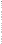 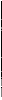 宅地開発事業に関する工事工程届年　　　月　　　日千葉県○○土木事務所長　　様届出者住所氏　　　名確認番号・確認年月日確認番号・確認年月日千葉県　　指令第　　　　号　　　　　　年　　　月　　　日事業主の氏名事業主の氏名開発区域に含まれる地　域　の　名　称開発区域に含まれる地　域　の　名　称届出する工事の工程工事の区分工　　　　　　　　　　　　程届出する工事の工程摘　　　　　　要摘　　　　　　要